Between The Devil And The Deep Blue SeaHarold Arlen, Ted Koehler 1931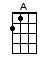 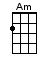 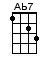 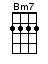 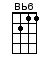 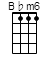 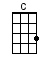 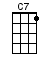 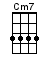 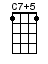 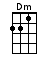 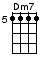 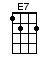 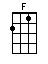 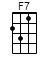 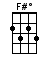 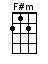 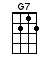 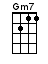 INSTRUMENTAL INTRO:  / 1 2 / 1 2 /[F7] You [Cm7] got me [Bb6] in be-[Bbm6]tweenThe [F] devil and the [C7] deep blue [F] sea [C7+5][F] I [F#dim] don’t [Gm7] want [C] you[F] But I [F#dim] hate to [Gm7] lose [C] you[F7] You [Cm7] got me [Bb6] in be-[Bbm6]tweenThe [F] devil and the [C7] deep blue [F] sea [C7+5][F] I [F#dim] for-[Gm7]give [C] you[F] ‘Cause I [F#dim] can’t for-[Gm7]get [C] you[F7] You [Cm7] got me [Bb6] in be-[Bbm6]tweenThe [F] devil and the [C7] deep blue [F] sea [E7]BRIDGE:[A] I want to [F#m] cross you [Bm7] off my [E7] list[A] But when [F#m] you come knockin’ [Bm7] at my [E7] door[C] Fate [Am] seems to give my [Dm] heart a [G7] twistAnd [Ab7] I come running back for [Gm7] more [C7][F] I [F#dim] should [Gm7] hate [C] you[F] But I [F#dim] guess I [Gm7] love [C] you[F7] You [Cm7] got me [Bb6] in be-[Bbm6]tweenThe [F] devil and the [C7] deep blue [F] sea [C7+5]INSTRUMENTAL:[F] I [F#dim] should [Gm7] hate [C] you[F] But I [F#dim] guess I [Gm7] love [C] you[F7] You [Cm7] got me [Bb6] in be-[Bbm6]tweenThe [F] devil and the [C7] deep blue [F] sea [C7+5]BRIDGE:[A] I want to [F#m] cross you [Bm7] off my [E7] list[A] But when [F#m] you come knockin’ [Bm7] at my [E7] door[C] Fate [Am] seems to give my [Dm] heart a [G7] twistAnd [Ab7] I come running back for [Gm7] more [C7][F] I [F#dim] should [Gm7] hate [C] you[F] But I [F#dim] guess I [Gm7] love [C] you[F7] You [Cm7] got me [Bb6] in be-[Bbm6]tweenThe [F] devil and the [C7] deep blue [F] sea [F][F7] You [Cm7] got me [Bb6] in be-[Bbm6]tween 2 / 1 2The [Bbm6] devil and the deep (the [Bbm6] devil and the deep) The [F] devil and the [C7] deep blue [F] sea [Dm7]www.bytownukulele.ca